Petr Nechvátal, SourceTech Ltd, AnglieMinulý rok nám bylo nabídnuto se zúčastnit programu Erasmus+ v rámci praxí v naší škole SPŠE V Úžlabině, a tak jsem neváhal ani na minutu a byl jsem si jistý, že do toho vložím úplně všechno, abych tuto šanci nepromarnil. Na tuto 3týdenní praxi jsem se musel už připravovat od začátku roku. Chodil jsem na přípravné kurzy, které se museli dodržovat, dělat přes internet přípravné kurzy a opravdu ukázat že o toto stojím tím, že jsem musel projít pohovorem. Myslím, že přes tyto kurzy jsem si zvýšil své znalosti v angličtině, hlavně slovíčka, gramatiku a výslovnost. Měli jsme možnost výběru země, a tak jsem zvolil Anglii, přesněji přístavní město Portsmouth, kde jsme byli 3 týdny. Tam mi byla vybrána firma SourceTech Ltd, jež vytváří kiosky, stoly, totemy, video zdi s dotykovými displeji. 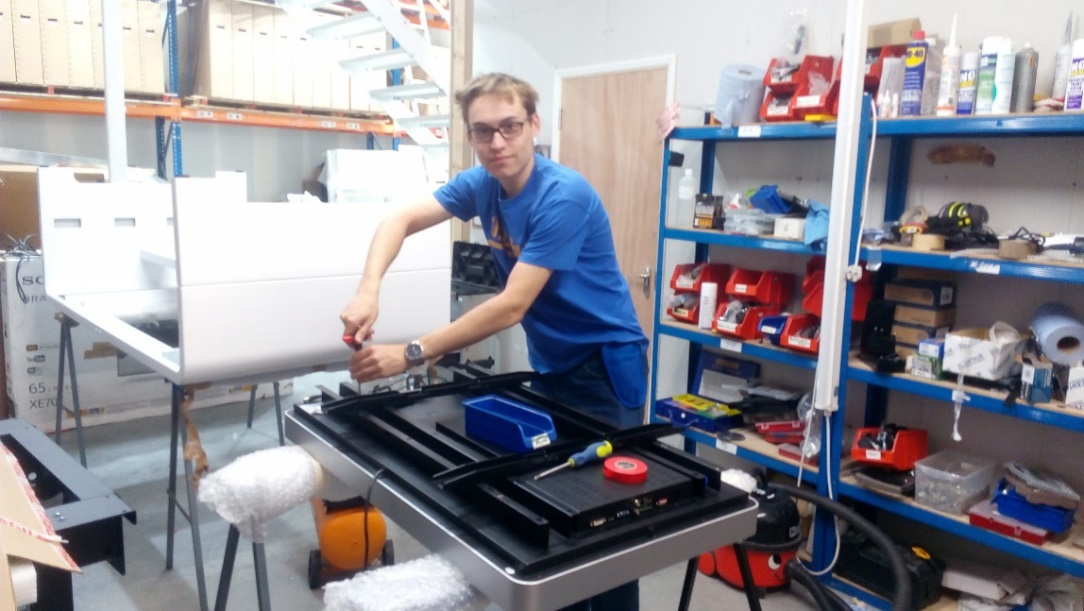 Podílel jsem se na celkové konstrukci jejich produktů. Udržoval jsem sklad a pracovní místo v pořádku. Vyhledával potřebné nástroje a materiály ve skladu. Vyráběl jsem prodlužovačky s vyvedenou zemí kvůli bezpečnosti, kdykoliv bylo zapotřebí. Dokázal jsem zorganizovat audio a video kabely dle koncovek. Testoval jsem funkčnost dotykových displejů, a následně i kalibroval. Dělal jsem podrobné revize vráceného zboží, zdali se vrátili ve stavu, ve kterém byli půjčeny.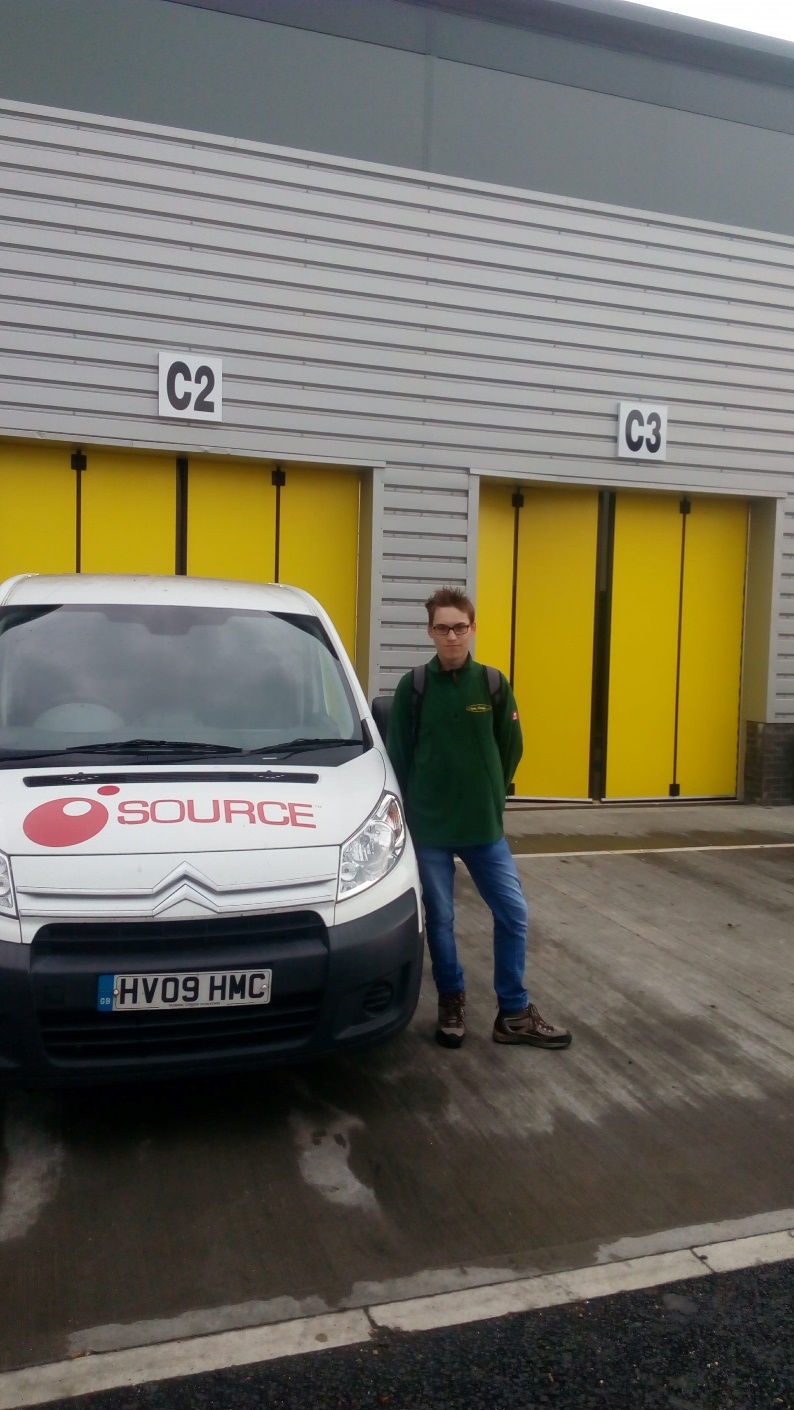 Tato šance se dostat do jiné země za praxí mi přinesla dost užitečných věcí do budoucna. Nejen, že jsem si viditelně zlepší plynulost výslovnosti, slovní zásoby v oboru elektrotechniky, mechaniky a IT a práce v týmu. Naučil jsem se používat různé druhy nástrojů např. aku-vrtačku, kladivo, šroubováky, imbusové klíče. Pochopil jsem, co všechno se musí dodržovat v práci a dokážu více pochopit pracovní postupy bez věčného pokládání otázek. Jsem rád, že jsem měl možnost být součástí této firmy, i když na krátkou dobu.Byli jsme ubytováni v rodině, která byla opravdu moc příjemná a ráda se vším pomohla. Měli jsme zařízený snídaně a večeři. Obědy, jak je známo, tak v Anglii jsou poněkud menší, a tak jsme si je museli kupovat z peněz, které nám byli poskytnuty v rámci programu. Ve volném čase v pracovních dnech jsme si šli většinou projít město, zašli do centra a na vlastní náklady šli do kina. O víkendech jsme měli sestavený program od učitelů. Byli jsme na Spinnaker Tower, na okružní cestě okolo města, v Portchester Castle, na ostrově Isle of Wight, který byl opravdu nádherný a v Brightonu. V rámci stáže jsme také dostali peněžní obnos ve výši 651 euro, který měl pokrýt veškeré náklady na dopravu, jídlo a příslušné životní potřeby.Nakonec si myslím, že tato možnost se dostat do jiné země, poznat její kulturu a okolí mi přineslo opravdu dost užitečných věcí, které se těžko získávají a otevřeli mi oči v rámci možností práce. Kdyby se mohlo toto opakovat, hned bych zase neváhal a šel do toho.